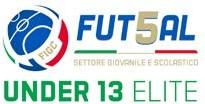  FINALE REGIONALE LOMBARDIAPALAZZETTO DELLO SPORT DI MADONE Via Don Giovanni Ruggeri, 15, 24040 Madone BGDOMENICA 14 APRILE 2024                FUTSAL FAIR PLAY ELITE' 2023/24                FUTSAL FAIR PLAY ELITE' 2023/2409:15A.S.D ENERGY SAVING FUTSAL     S.S.D. MAPELLO A.R.L..10:15A.S.D ENERGY SAVING FUTSALUSD VISCONTINI11:15       S.S.D. MAPELLO A.R.L..USD VISCONTINI12:30       FINE MANIFESTAZIONEREGOLAMENTO: PASSANO LE PRIME DUE CLASSIFICATE. LA PRIMA ANDRA’ NEL GRUPPO 3 COME “LOMBARDIA 2”, LA SECONDA ANDRA’ NEL GRUPPO 1 COME “LOMBARDIA 1 “. IL GIOCO SARA’ IL NUMERO 4: 4. PIVOT GOAL vs PIVOT META